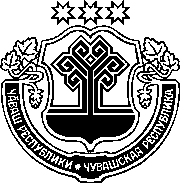 ЗАКОНЧУВАШСКОЙ РЕСПУБЛИКИО ВНЕСЕНИИ ИЗМЕНЕНИЯ В СТАТЬЮ 8 ЗАКОНА ЧУВАШСКОЙ РЕСПУБЛИКИ "О МИРОВЫХ СУДЬЯХ ЧУВАШСКОЙ РЕСПУБЛИКИ"ПринятГосударственным СоветомЧувашской Республики17 июня 2021 годаСтатья 1Внести в статью 8 Закона Чувашской Республики от 3 марта 2000 года № 2 "О мировых судьях Чувашской Республики" (Ведомости Государственного Совета Чувашской Республики, 2000, № 33; 2001, № 39; 2004, 
№ 60; 2005, № 62; 2008, № 76; 2010, № 86; 2012, № 92 (том I), 94; Собрание законодательства Чувашской Республики, 2013, № 3, 7; 2015, № 2; 2017, 
№ 2; газета "Республика", 2018, 26 декабря) изменение, изложив ее в следующей редакции:"Статья 8. Срок полномочий мирового судьи1. Мировой судья в первый раз назначается на должность сроком на три года. По истечении указанного срока лицо, занимавшее должность мирового судьи, вправе снова выдвинуть свою кандидатуру для назначения на данную должность.2. При повторном назначении на должность мировой судья назначается на соответствующую должность без ограничения срока полномочий. Предельный возраст пребывания в должности мирового судьи – 70 лет.".Статья 21. Настоящий Закон вступает в силу с 5 июля 2021 года.2. После дня вступления в силу настоящего Закона мировые судьи сохраняют свои полномочия до истечения срока, на который они были назначены.г. Чебоксары24 июня 2021 года№ 48ГлаваЧувашской РеспубликиО. Николаев